LESSON  11.1.Tema 1. Credit 1: Assessment of general danger signs.2. Objective: To achieve reduction in mortality, frequency, severity of illness and disability in childhood. Developing skills in patients with the students by providing them direct IMCI adapted to local conditions, as well as using the event to promote their use.3.Zadachi training Generate knowledge on the use of algorithms, booklets, charts modules IMCI module "Danger signs", to introduce the algorithm of the module To form the communicative skills of communicating with relatives and children, the sick pasteurellosis (examination of the patient, the diagnosis, the purpose of the survey, treatment, conduct epidemiological and preventive measures the ability to collect medical history, family counseling with the ethical and deontological ethics) To form practical skills when dealing with patients to identify the presence of danger signs (examination of the patient, the diagnosis), to identify specific types of treatment and the need for hospitalization develop the habit of self-preparation for electiveu "IMCI" To form skills to legal documents on electiveu "IMCI"4. Type of course: Working with the IMCI algorithm, the solution tests, clinically situations, thematic analysis of the copies of medical records, preparation of teaching history.5.Tasks related to:1. Can a child drink or suck.2. Is there any vomiting after eating or drinking.3. Have the child seizures.4. Letargichen whether the child is unconscious or5. specific types of treatment and the need for hospitalization6. Handoutblock of training modules for IMCI program, the table "Assessment and classification of signs of danger," the disc with the computer program and learning to adapt IMCI7.Literatura:Summary:1. Module "Evaluate and classify the sick child aged 2 months to 5 years", WHO, UNICEF, the MoH RK 2000.2. The disc with the computer program and learning to adapt IMCI.3. Module "Counsel the mother", WHO, UNICEF, the Ministry of Health of the RK 2000.4.Shema Recommendations for a healthy baby and feeding during illness5. CD-ROM "cough, shortness of breath"MORE:1.Uchebno-textbook on the cough and difficulty breathing. Almaty, 2005 god.32s.2. Module "Treat the child", WHO, UNICEF, the MoH RK 2000.8. Control:Lesson 21.Tema 2. Credit 1.Emergency care for wheeze.2. Objective: To generate clinical thinking skills in the diagnosis of wheeze, to form a habit to use algorithms BDV Program IV (difficult breath-ing).3. Learning Objectives1. Develop the habit of self-study to the subject of "Emergency care for wheeze."2. Develop the habit of kommunikativnyogo communication with relatives and children with influenza viral respiratory infections, whooping cough, parakoklyushem (the ability to collect medical history, family counseling with the ethical and deontological ethics).3. Form a habit of working with the algorithms of IMCI cough / shortness of breath (the definition of danger signs, classification of diseases, treatments, Ventolin feeding habit in a child with bronchial obstruction, advise mothers - when to return immediately).4. Forming skills at the bedside of influenza, SARS, whooping cough, parakoklyushem (examination the patient diagnosis, the purpose of the survey, treatment).5. Develop the habit of working with legal instruments on employment.4. Type of course: Work in small groups, discussions, case studies, presentations, analysis of case-patients or archival history, self-Supervision of patients with histories of educational design ..5. Tasks related to:1.Otsenka and classification of cough / difficulty breathing. Wheeze (obstructive syndrome) in the Program IV BDV, the technique of introducing aerosol bronchodilator for children under 5 years old.2.Klinicheskaya diagnosis of different forms of SARS, soprobozhdayuschihsyabrponhoobstruktsiey (adenovirus, parainfluenza, respiratory syncytial, mycoplasma, reovirusnaya, Rinow-virus).3.Printsipy treatment.4.Profilaktika flu, SARS, pertussis, parakoklyusha.5.Protokol of a sick child with a cough and shortness of breath.6. HandoutCD-ROM "cough, shortness of breath", a CD with a computer program adaptation and learning of IMCI module "Assess and classify the sick child aged 2 months to 5 years'7.Literatura:Summary:1. Module "Evaluate and classify the sick child aged 2 months to 5 years", WHO, UNICEF, the MoH RK 2000.2. The disc with the computer program and learning to adapt IMCI.3. Module "Counsel the mother", WHO, UNICEF, the Ministry of Health of the RK 2000.4.Shema Recommendations for a healthy baby and feeding during illnessMORE:1.Uchebno-textbook on the cough and difficulty breathing. Almaty, 2005 god.32s.2. Module "Treat the child", WHO, UNICEF, the MoH RK 2000.7. The controlLesson 3.1. The differential diagnosis of diseases with impaired respiration.2. Purpose: To form the knowledge to diagnose pneumonia consolidate skills of patients with pneumonia using IMCI guidelines through the tables, algorithms, and counseling skills of parents sick child and to determine the timing of when to return immediately to a medical facility3. Learning objectives:• Build students' skills to assess sick children with pneumonia in absolute value, we IMCI program;• Build knowledge of the students classified as sick children with pneumonia in modulus of IMCI;• Create the ability to determine the severity of the condition, the degree of damage of the respiratory system of patients with pneumonia of children in absolute value of IMCI;• Build skills at the bedside of a patient with pneumonia (patient examination, diagnosis, purpose of the survey, treatment).• Build communication skills to communicate with family and child, sick with pneumonia (the ability to collect medical history, family counseling with the ethical and deontological ethics), and follow-up and the need to immediately return to the Medical Institutions;• Build skills to work with legal documents on lessons4. Type of course: Work in small groups, discussions, case studies, presentations, analysis of case-patients or archival history, self-Supervision of patients with histories of educational design ..5. Tasks related to:1.Otsenka and classification of pneumonia in the Program IV BDV;2.Klinicheskaya diagnosis of various forms of pneumonia, the diagnostic standard;3.Printsipy treatment.4.Profilaktika pneumonia.5.Protokol of a sick child with pneumonia.6. HandoutCD-ROM "cough, shortness of breath", a CD with a computer program adaptation and learning of IMCI module "Assess and classify the sick child aged 2 months to 5 years'7.Literatura:Summary:1. Module "Evaluate and classify the sick child aged 2 months to 5 years", WHO, UNICEF, the MoH RK 2000.2. The disc with the computer program and learning to adapt IMCI.3. Module "Counsel the mother", WHO, UNICEF, the Ministry of Health of the RK 2000.4.Shema Recommendations for a healthy baby and feeding during illnessMORE:1.Uchebno-textbook on the cough and difficulty breathing. Almaty, 2005 god.32s.2. Module "Treat the child", WHO, UNICEF, the MoH RK 2000.3. Timchenko VN Infectious diseases in children Saint-Petersburg, 2006, 583s.8. controlLesson 41.Tema 4. View the video clip for fastening drainage massage of the material2. Objective: To learn to diagnose invasive diarrhea and to determine the tactics of therapy (bases-ruyas formed on the students' knowledge on integrated management of childhood illness)3. Assignments of learning• Learn to diagnose shigellosis in children.• Learn to identify the main clinical manifestations of shigellosis among children teach tactics of treatment.• Learn to assess the indications for hospitalization.• Teach parents to advise a sick child at IMCI• Follow-up of patients with shigellosis.• Learn to be prevented shigellosis.4. Type of course: Work in small groups, discussions, case studies, presentations, analysis of case-patients or archival history, self-Supervision of patients with histories of educational design ..5. Tasks related to:1.Otsenka and classification of invasive diarrhea in Program IV BDV;2.Klinicheskaya diagnosis of various invasive diarrhea, the standard of diagnosis;3.Printsipy treatment.4.Profilaktika invasive diarrhea ..6. HandoutCD-ROM "Diarrhea," a disc with the computer program and learning to adapt IMCI module "Assess and classify the sick child aged 2 months to 5 years," Table "Eating a healthy and a sick child"7.Literatura:Summary:1. Module "Evaluate and classify the sick child aged 2 months to 5 years", WHO, UNICEF, the MoH RK 2000.2. The disc with the computer program and learning to adapt IMCI.3. Module "Counsel the mother", WHO, UNICEF, the Ministry of Health of the RK 2000.4.Shema Recommendations for a healthy baby and feeding during illnessMORE:Module 1, "Treat the child", WHO, UNICEF, the MoH RK 2000.Module 2, "Counsel's mother", WHO, UNICEF, the Ministry of Health of the RK 20003. Infectious diseases in children. (Diagnostics, control measures), ed. Kuttykuzhanovoy GG 160s8. ControlLesson 5 Landmark controlLesson 61.Tema 6.Differentsialny diagnosis of diseases with invasive diarrhea (shigellosis)2. Objective: To learn to diagnose invasive diarrhea and to determine the tactics of therapy (bases-ruyas formed on the students' knowledge on integrated management of childhood illness)3. Assignments of learning• Learn to diagnose shigellosis in children.• Learn to identify the main clinical manifestations of shigellosis among children teach tactics of treatment.• Learn to assess the indications for hospitalization.• Teach parents to advise a sick child at IMCI• Follow-up of patients with shigellosis.• Learn to be prevented shigellosis.4. Type of course: Work in small groups, discussions, case studies, presentations, analysis of case-patients or archival history, self-Supervision of patients with histories of educational design ..5. Tasks related to:1.Otsenka and classification of invasive diarrhea in Program IV BDV;2.Klinicheskaya diagnosis of various invasive diarrhea, the standard of diagnosis;3.Printsipy treatment.4.Profilaktika invasive diarrhea ..6. HandoutCD-ROM "Diarrhea," a disc with the computer program and learning to adapt IMCI module "Assess and classify the sick child aged 2 months to 5 years," Table "Eating a healthy and a sick child"7.Literatura:Summary:1. Module "Evaluate and classify the sick child aged 2 months to 5 years", WHO, UNICEF, the MoH RK 2000.2. The disc with the computer program and learning to adapt IMCI.3. Module "Counsel the mother", WHO, UNICEF, the Ministry of Health of the RK 2000.4.Shema Recommendations for a healthy baby and feeding during illnessMORE:Module 1, "Treat the child", WHO, UNICEF, the MoH RK 2000.Module 2, "Counsel's mother", WHO, UNICEF, the Ministry of Health of the RK 20003. Infectious diseases in children. (Diagnostics, control measures), ed. Kuttykuzhanovoy GG 160s8. ControlLesson 71.Tema 7. The differential diagnosis of diseases with secretory diarrhea.2. Objective: To learn to diagnose secretory diarrhea and to determine the tactics of therapy (based on the generated-Yas in students knowledge on Integrated Management of Childhood Illness)3. Assignments of learning To acquaint the student with the rules of communication with the doctor a sick child and his parentsOznokomit student with the basic questions to the parents of the child suffering from secretory diarrhea (history of disease, epidemic history, life history) To teach students engineering examination of the patient with diarrhea To teach students to classify diarrhea, according to the WHO IMCI To teach students the standard examination of patients with acute intestinal infections, and indications for its expansion To teach the student to assign basic therapy of acute intestinal infections and to justify its expansion To teach students to advise parents to monitor and further management of children with secretory diarrhea To teach the student counseling parents on the prevention of acute intestinal infections in children4. Type of course: Work in small groups, discussions, case studies, presentations, analysis of case-patients or archival history, self-Supervision of patients with histories of design education.5. Tasks related to:1.Otsenka and classification of invasive diarrhea in Program IV BDV;2.Klinicheskaya diagnosis of various invasive diarrhea, the standard of diagnosis;3.Printsipy treatment.4.Profilaktika invasive diarrhea ..6. HandoutCD-ROM "Diarrhea," a disc with the computer program and learning to adapt IMCI module "Assess and classify the sick child aged 2 months to 5 years," Table "Eating a healthy and a sick child"7.Literatura:Summary:1. Module "Evaluate and classify the sick child aged 2 months to 5 years", WHO, UNICEF, the MoH RK 2000.2. The disc with the computer program and learning to adapt IMCI.3. Module "Counsel the mother", WHO, UNICEF, the Ministry of Health of the RK 2000.4.Shema Recommendations for a healthy baby and feeding during illnessMORE:Module 1, "Treat the child", WHO, UNICEF, the MoH RK 2000.Module 2, "Counsel's mother", WHO, UNICEF, the Ministry of Health of the RK 20003. Infectious diseases in children. (Diagnostics, control measures), ed. Kuttykuzhanovoy GG 160s8. Control (questions, tests, tasks, etc.).Lesson  81.Thema  8. Treatment of diarrhea. View the video clip for the treatment of diarrhea to consolidate the material.2. The purpose of the formation of knowledge and skills for diagnosis and treatment of disease, oc-penitent with vesicular rash  chickenpox, herpes, streptoderma.3.Zadachi training. A. To introduce students the basic principles of diagnosis and treatmentVesicular exanthema.2. To introduce the basic principles of prevention of infectious diseases occurring with the rash.Three.Navykoi improve interpersonal communication and counseling of children, looking after them.4. Type of course: Work in small groups, discussions, case studies, presentations, analysis of case-patients or archival history, self-Supervision of patients with histories of educational design5.Zadaniya on the topic:1. Epidemiology of diseases that occur with a vesicular rash2. Pathogenetic features of windy smallpox, herpes infection.3. Morphological changes in the skin and various organs and systems in diseases oc-sage with a rash.4. Clinical manifestation of typical and atypical forms in different periods of illness.5. Classification.6. Indicators of severity.7. Laboratory Methods.8. Indications for hospitalization.9. The principles of treatment.10. Providing pre-hospital care.11. Treatment in hospital.12. Prevention of diseases that occur with a rash.6. The form of execution: The algorithm of diagnosis, treatment regimen, making the clinical situation-tion7. Handout: slides and tables for vesicular exanthema, vesicular block of information on the rash, CD-ROM atlas of "Guidelines for Infectious Diseases", educational history, multimedia presentation, the work at the bedside in the core compartment.8.Literatura:Summary:1. Infectious diseases in children. Timchenko VN St. Petersburg. 2008, 583 p.2. Infectious diseases and vaccination in children. Uchaikin VF, Nisevich N., Sham, OV-Sheva Moscow. The textbook for high schools. , 2006. 688s.3. Infectious diseases in children. (Diagnostics, control measures), ed. Kuttykuzhanovoy GG 160s.MORE:1.Infektsionnye disease in children. Ed. EN Simovyan.Rostov-on-Don.Phoenix, 2007. 763s2.V.P. Timchenko et al, "Diagnosis, differential diagnosis and treatment of children's in-ductive." Saint-Petersburg. 20048. ControlLesson  91.Tema 9. Prehospital and hospital care to patients of meningitis2. Purpose: To introduce students diagnosis of various forms of meningococcal infection, principle-tsipam treatment, the preventive measures. To generate the skills of diagnosis and differential diagnosis of similar diseases, a plan of treatment.3. Learning problems1.Vyyavit epidemiological and clinical features neuroinfections.2.Install the main symptoms of CNS lesions, age-specific features.3.Opredelit modern methods of laboratory and instrumental diagnostic neyroin-ductive.     4. Identify the principles of treatment and prevention of diseases of the CNS.4. Type of course: Work in small groups, discussions, case studies, presentations, analysis of case-patients or archival history, self-Supervision of patients with histories of educational design5. Tasks related to:1. Epidemiological links of meningococcal disease,2. The main clinical forms of meningococcal infection, meningococcal meningitis, ITSH3. Indications for lumbar puncture, laboratory techniques for GFMI: KLA likvorogramma, coagulogram.4. Diagnosis and differential diagnosis of various CNS5. The basic principles of treatment of meningococcal disease6. Control measures in the outbreak of meningococcal disease. Outcomes.Prevention.6. Handout: slides and tables of meningococcal disease, a block of information on meningitis, meningoencephalitis, meningokokktsemy, ITSH, CD-ROM atlas of "Guidelines for Infectious Diseases", educational history, multimedia presentation, the work at the bedside in the core compartment.7.Literatura:Summary:1. Infectious diseases in children. Timchenko VN St. Petersburg. 2008, 583 p.2. Infectious diseases and vaccination in children. Uchaikin VF, Nisevich N., Sham, OV-Sheva Moscow. The textbook for high schools. , 2006. 688s.3. Infectious diseases in children. (Diagnostics, control measures), ed. Kuttykuzhanovoy GG 160s.MORE:1. Infectious diseases in children. Ed. EN Simovyan.Rostov-on-Don.Phoenix, 2007. 763s8. Control   Lesson 10 Landmark controlLesson  111.Thema  11. The differential diagnosis of diseases with vesicular rash.2. The purpose of the formation of knowledge and skills for diagnosis and treatment of disease, oc-penitent with vesicular rash  chickenpox, herpes, streptoderma.3.Zadachi training. A. To introduce students the basic principles of diagnosis and treatmentVesicular exanthema.2. To introduce the basic principles of prevention of infectious diseases occurring with the rash.Three.Navykoi improve interpersonal communication and counseling of children, looking after them.4. Type of course: Work in small groups, discussions, case studies, presentations, analysis of case-patients or archival history, self-Supervision of patients with histories of educational design5.Zadaniya on the topic:1. Epidemiology of diseases that occur with a vesicular rash2. Pathogenetic features of windy smallpox, herpes infection.3. Morphological changes in the skin and various organs and systems in diseases oc-sage with a rash.4. Clinical manifestation of typical and atypical forms in different periods of illness.5. Classification.6. Indicators of severity.7. Laboratory Methods.8. Indications for hospitalization.9. The principles of treatment.10. Providing pre-hospital care.11. Treatment in hospital.12. Prevention of diseases that occur with a rash.6. The form of execution: The algorithm of diagnosis, treatment regimen, making the clinical situation-tion7. Handout: slides and tables for vesicular exanthema, vesicular block of information on the rash, CD-ROM atlas of "Guidelines for Infectious Diseases", educational history, multimedia presentation, the work at the bedside in the core compartment.8.Literatura:Summary:1. Infectious diseases in children. Timchenko VN St. Petersburg. 2008, 583 p.2. Infectious diseases and vaccination in children. Uchaikin VF, Nisevich N., Sham, OV-Sheva Moscow. The textbook for high schools. , 2006. 688s.3. Infectious diseases in children. (Diagnostics, control measures), ed. Kuttykuzhanovoy GG 160s.MORE:1.Infektsionnye disease in children. Ed. EN Simovyan.Rostov-on-Don.Phoenix, 2007. 763s2.V.P. Timchenko et al, "Diagnosis, differential diagnosis and treatment of children's in-ductive." Saint-Petersburg. 20048. ControlLESSON 121.Tema 12. The differential diagnosis of diseases that occur with the syndrome, maculopapular rash2. The purpose of the formation of knowledge and skills for diagnosis and treatment of disease, oc-penitent with a maculopapular rash  measles, rubella, scarlet fever .3.Zadachi training. 1. To introduce students the basic principles of diagnosis and treatmentmaculopapular exanthema.2. To introduce the basic principles of prevention of infectious diseases occurring with the rash.3. Navykoiimprove interpersonal communication and counseling of children, looking after them.4. Type of course: Work in small groups, discussions, case studies, presentations, analysis of case-patients or archival history, self-Supervision of patients with histories of educational design5.Zadaniya on the topic:1. Epidemiology of diseases that occur with a maculopapular rash2. Pathogenetic features of measles, rubella, scarlet fever3. Morphological changes in the skin and various organs and systems in diseases oc-sage with a rash.4. Clinical manifestation of typical and atypical forms in different periods of illness.5. Classification.6. Indicators of severity.7. Laboratory Methods.8. Indications for hospitalization.9. The principles of treatment.10. Providing pre-hospital care.11. Treatment in hospital.12. Prevention of diseases that occur with a rash.5. The form of execution: The algorithm of diagnosis, treatment regimen, making the clinical situation-tion6. Handout: slides and tables maculopapular rash, a block of information maculopapular exanthema exanthema, CD-ROM atlas of "Guidelines for Infectious Diseases", educational history, multimedia presentation, the work at the bedside in the core compartment.7.Literatura:Summary:1. Infectious diseases in children. Timchenko VN St. Petersburg. 2008, 583 p.2. Infectious diseases and vaccination in children. Uchaikin VF, Nisevich N., Sham, OV-Sheva Moscow. The textbook for high schools. , 2006. 688s.3. Infectious diseases in children. (Diagnostics, control measures), ed. Kuttykuzhanovoy GG 160s.MORE:1.Infektsionnye disease in children. Ed. EN Simovyan.Rostov-on-Don.Phoenix, 2007. 763s2.V.P. Timchenko et al, "Diagnosis, differential diagnosis and treatment of children's in-ductive." Saint-Petersburg. 20048. ControlLesson  131.Tema13. The differential diagnosis of diseases with lymphadenopathy syndrome.2.purpose: To familiarize participants with the diagnosis and treatment of zoonotic infections3 .. Learning Objectives1. Learn how to diagnose the disease with lymphadenopathy2. Learn how to make a plan of examination and treatment3. Learn how to carry out anti-epidemic measures in the outbreak of zoonoses4. Type of course: Work in small groups, discussions, case studies, presentations, analysis of case-patients or archival history, self-Supervision of patients with histories of educational design5.Zadaniya on the topic:1. Support diagnostic and differential diagnostic features of diseases with lymphatic foadenopatiey (epid.anamnez, clinic)2. The criteria of severity.3. The criteria for diagnosis - laboratory and instrumental4. The main diseases that need to perform a differential diagnosis.5. The principles of therapy. Indications for hospitalization.Immunity.6. Control measures in the outbreak of lymphadenopathy6. Handout: slides and tables maculopapular rash, a block of information maculopapular exanthema exanthema, CD-ROM atlas of "Guidelines for Infectious Diseases", educational history, multimedia presentation, the work at the bedside in the core compartment.7.Literatura:Summary:1. Infectious diseases in children. Timchenko VN St. Petersburg. 2008, 583 p.2. Infectious diseases and vaccination in children. Uchaikin VF, Nisevich N., Sham, OV-Sheva Moscow. The textbook for high schools. , 2006. 688s.3. Infectious diseases in children. (Diagnostics, control measures), ed. Kuttykuzhanovoy GG 160s.MORE:1.Infektsionnye disease in children. Ed. EN Simovyan.Rostov-on-Don.Phoenix, 2007. 763s2.V.P. Timchenko et al, "Diagnosis, differential diagnosis and treatment of children's in-ductive." Saint-Petersburg. 20043. Internet.http :/ / www.doctor.ru / medinfo8. ControlLesson  141. Tema14. The differential diagnosis of diseases with the syndrome of angina.2. Session Purpose: To teach the diagnosis of diphtheria in different periods of the disease, to carry out differential diagnosis, detect complications, treatment, and to organize counter-measures.3. Learning objectives:1. Learn how to diagnose the disease with a syndrome of angina2. Learn how to make a plan of examination and treatment3. Learn how to carry out anti-epidemic measures in the outbreak of diphtheria4. Type of course: Work in small groups, discussions, case studies, presentations, analysis of case-patients or archival history, self-Supervision of patients with histories of educational design5.Zadaniya on the topic:1. Milestones in the study of diphtheria.2. Etiology, epidemiology, pathogenesis of diphtheria.3. Clinical manifestations of diphtheria process in different locations.4.Osobennosticroupous inflammation. Anatomical and physiological features of the larynx, trachea, bronchi, in children of different ages.5. Classification of the DCF (to SN Rozanov). The definition of "major."Periods of croup.Clinical symptoms that characterize each of the periods of the disease.Assessment of degree of stenosis of the larynx.Complications of diphtheria croup.Auxiliary diagnostic methods (direct and indirect laryngoscopy, bacteriological and serological methods).6. Current methods of laboratory diagnosis.7. Differential diagnosis of similar diseases.8. Complications.9. Treatment and prevention.6. Handout: slides and tables maculopapular rash, a block of information maculopapular exanthema exanthema, CD-ROM atlas of "Guidelines for Infectious Diseases", educational history, multimedia presentation, the work at the bedside in the core compartment.7.Literatura:Summary:1. Infectious diseases in children. Timchenko VN St. Petersburg. 2008, 583 p.2. Infectious diseases and vaccination in children. Uchaikin VF, Nisevich N., Sham, OV-Sheva Moscow. The textbook for high schools. , 2006. 688s.3. Infectious diseases in children. (Diagnostics, control measures), ed. Kuttykuzhanovoy GG 160s.MORE:1.Infektsionnye disease in children. Ed. EN Simovyan.Rostov-on-Don.Phoenix, 2007. 763s2.V.P. Timchenko et al, "Diagnosis, differential diagnosis and treatment of children's in-ductive." Saint-Petersburg. 2004Internet addresses:http://formedik.narod.ru/http://www.booksmed.com/http://www.mmbook.ru/http://www.medlit.biz/http://www.nrcmc.kz/http://medwedi.ru/http://www.rosmedic.ru/http://www.medliter.ru/http://www. wm. article. com8. ControlLesson 15 Landmark controlС.Д.АСФЕНДИЯРОВ АТЫНДАҒЫҚАЗАҚ ҰЛТТЫҚ МЕДИЦИНА УНИВЕРСИТЕТІ 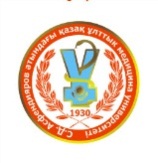 КАЗАХСКИЙ НАЦИОНАЛЬНЫЙ МЕДИЦИНСКИЙ  УНИВЕРСИТЕТ ИМЕНИ  С.Д.АСФЕНДИЯРОВАDEPARTMENT OF CHILDREN INFECTIOUS DISEASESMETHODOLOGICAL RECOMMENDATION OF STUDENT’S INDEPENDENT WORK UNDER TUTOR’S  SUPERVISION DEPARTMENT OF CHILDREN INFECTIOUS DISEASESMETHODOLOGICAL RECOMMENDATION OF STUDENT’S INDEPENDENT WORK UNDER TUTOR’S  SUPERVISION DEPARTMENT OF CHILDREN INFECTIOUS DISEASESMETHODOLOGICAL RECOMMENDATION OF STUDENT’S INDEPENDENT WORK UNDER TUTOR’S  SUPERVISION 